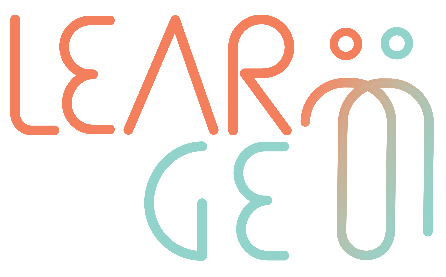 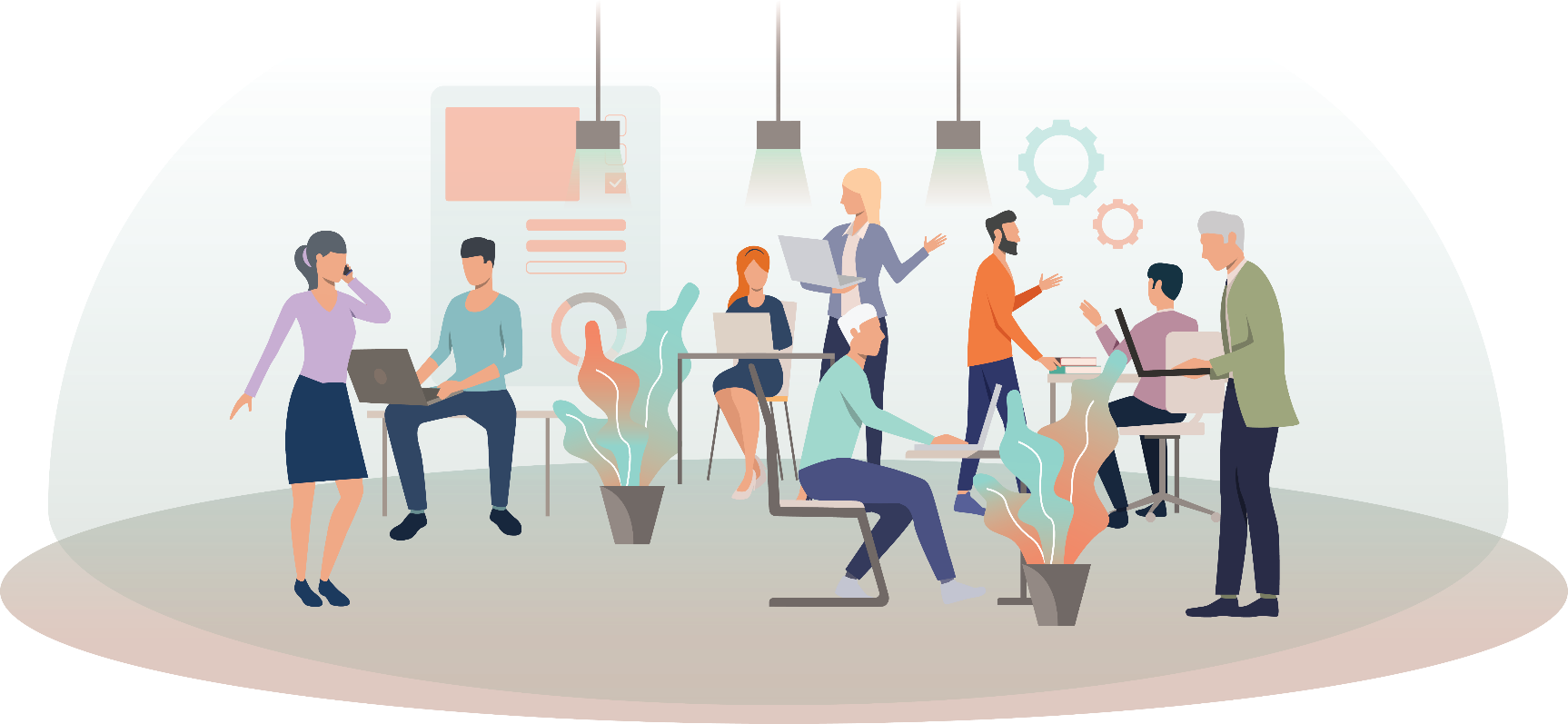 CARTÕES DE CONTEXTOCartão de contexto 1 – Carla (66) Durante a sua primeira sessão de mentoring com o Roberto, a Carla registou as seguintes notas:O Roberto mencionou que tem dificuldades em abordar outros colegas da empresa.Quer aprender sobre a história da fábrica, ouvir o que os outros funcionários têm a dizer e as suas experiências de trabalho. Para consegui-lo, entende que tem de ser capaz de comunicar mais e com maior confiança.Também sente que demora a completar as suas tarefas, pois passa muito tempo a responder a e-mails e a pedidos que lhe são feitos diariamente.O Roberto tem dificuldade em estabelecer prioridades para as suas tarefas.Cartão de contexto 2 – Roberto (25)Durante a primeira sessão de mentoring com a Carla, o Roberto registou as seguintes notas: A Carla mencionou que o seu principal objetivo é ser mais proficiente no uso de plataformas digitais. Raramente utiliza dispositivos digitais nas suas rotinas diárias e sente dificuldades quando tem de usar computadores, tablets ou smartphones para trabalhar.Depende da ajuda de outros colegas para completar tarefas que requerem o uso do computador, tablets ou smartphones.Acha engraçada a ideia de ter uma conta numa rede social, mas não sabe como é que funciona. Referiu que todos os seus amigos e familiares utilizam o WhatsApp e o Facebook Messenger para trocar mensagens e que muitas vezes se sente excluída por não conseguir participar nessas conversas.Quer aprender a usar plataformas digitais para facilitar o seu trabalho, pois sente que depende muito dos seus colegas para o fazer.